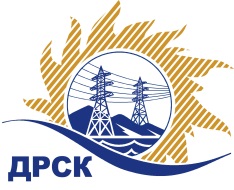 Акционерное Общество«Дальневосточная распределительная сетевая  компания»Протокол процедуры вскрытия заявок/ открытия доступа к заявкамг. БлаговещенскСпособ и предмет закупки: запрос предложений в электронной форме на право заключения договора «Реконструкция ПС-35 кВ Промышленная с разработкой ПСД» закупка 162НМЦ ЛОТА (в соответствии с Извещением о закупке):  3 000 000,00  руб. без НДС.ОТМЕТИЛИ:В адрес Организатора закупки поступило 2 (две) Заявки.Вскрытие конвертов (открытие доступа к заявкам) было произведено автоматически средствами электронной торговой площадки Единой электронной торговой площадки на Интернет-сайте https://rushydro.roseltorg.ru в присутствии секретаря Закупочной комиссии.Дата и время начала процедуры вскрытия конвертов с заявками на участие в закупке: 14:00 (время московское)  31.01.2019  г.Место проведения процедуры вскрытия конвертов с заявками на участие в закупке: Единая электронная торговая площадка по адресу: https://rushydro.roseltorg.ru».В конвертах обнаружены заявки следующих участников:Секретарь Закупочной комиссии	М.Г. ЕлисееваИсп. Ирдуганова И.Н.(4162) 397-147№ 205/УТПиР-В«31»      01.    2019 г. Порядковый номер заявкиДата и время регистрации заявкиНаименование Участника, его адрес, ИНН и/или идентификационный номерЦена заявки, руб. без НДС129.01.2019 10:28ООО  «ЭК "Светотехника» (ИНН/КПП 2801193968/280101001 ОГРН 1142801002167)3 000 000,00230.01.2019 21:39ООО Производственно-коммерческая компания «Электросервис» (ИНН/КПП 6323033935/632101001 
ОГРН 1036301054877)3 000 000,00